გიორგი ებანოიძე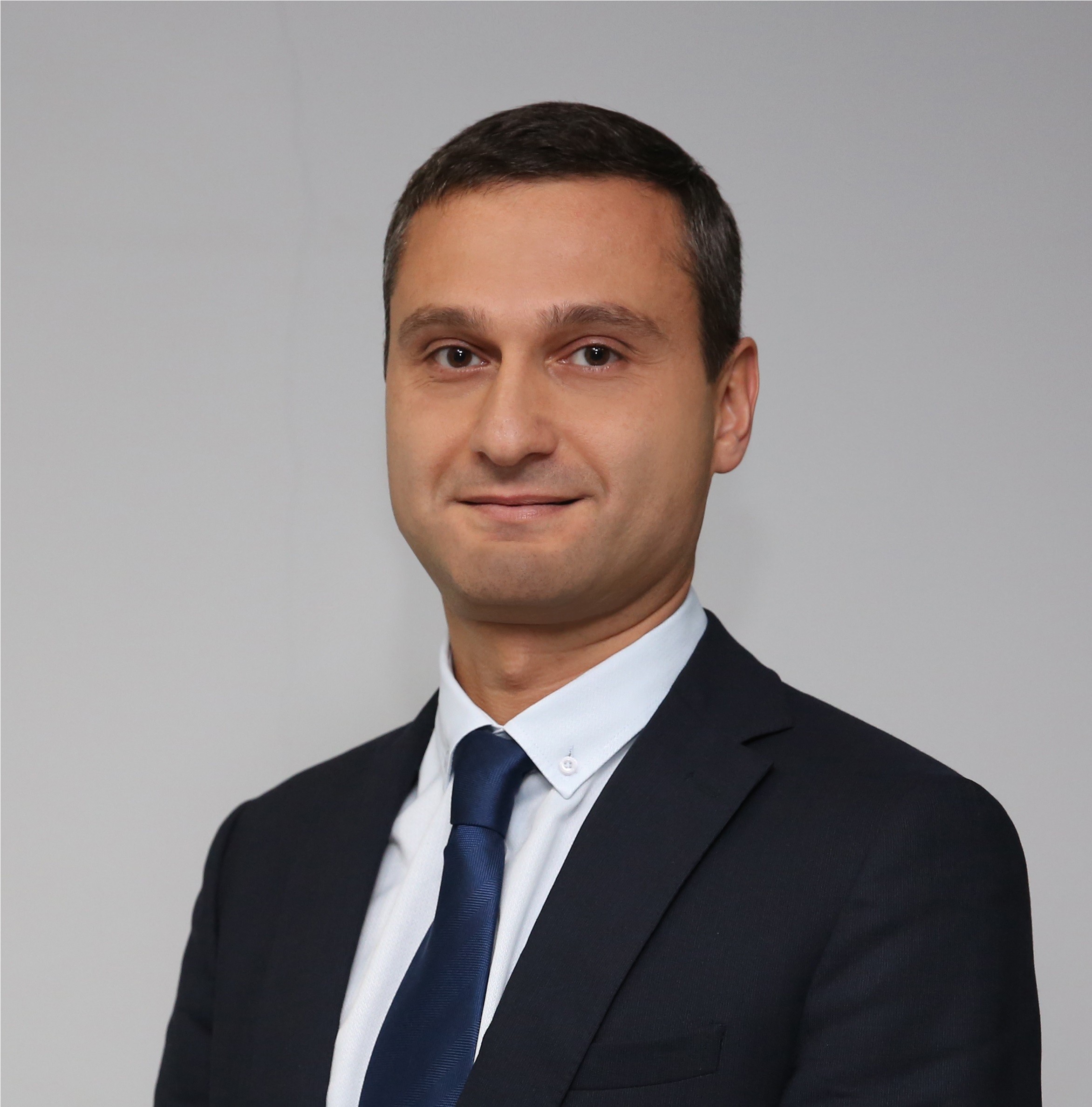 მობილური: 577404220ელ-ფოსტა giorgi.ebanoidze@gmail.com ოჯახური მდგომარეობა: დასაოჯახებელიდაბადების თარიღი: 17.05.1976განათლება	ივანე ჯავახიშვილის სახელობის თბილისის სახელმწიფო უნივერსიტეტი, საქართველო, 09.1994 - 05.1997სამართალმცოდნე, ჰუმანიტარულ პროფესიათა ფაკულტეტი დიპლომირებული სპეციალისტი, მიმაგრებული ფაილიივანე ჯავახიშვილის სახელობის თბილისის სახელმწიფო უნივერსიტეტი, საქართველო, 09.1993 - 05.1998საბანკო საქმე, ეკონომიკადიპლომირებული სპეციალისტი, მიმაგრებული ფაილისამუშაო გამოცდილება	ურბანული განვითარების საქალაქო სამსახურის უფროსი, ქ.თბილისის მუნიციპალიტეტის მერია, 06.2019 - 03.2020, 5000 ლ, (9 თვე - 0 წელი და 9 თვე)მოვალეობები:	ურბანული განვითარების საქალაქო სამსახურის ხელმძღვანელობაწამოსვლის მიზეზი:სხვა პოზიციაზე გადასვლაშრომითი ხელშეკრულებით დასაქმებული პირი, ქ.თბილისის მუნიციპალიტეტის მერიის ურბანული განვითარების საქალაქო სასმახური, 01.2019 - 06.2019, 3600 ლ, (5 თვე - 0 წელი და 5 თვე)მოვალეობები:	- სამსახურის უფროსის დავალებით სტრუქტურული ქვედანაყოფების ადმინისტრაციული საქმიანობის უზრუნველყოფაში დახმარება;- სამსახურეობრივი სტანდარტების შექმნაში დახმარების გაწევა;- სამსახურის მიერ განხორციელებული პროექტებისათვის ფინანსური მოდელების შექმნაში დახმარების გაწევა;- საერთაშორისო სამთავრობო და არასამთავრობო ორგანიზაციებთან და დონორებთან თანამშრომლობის კოორდინაცია;- სამსახურის უფროსის დავალებების შესრულება;- სამსახურის უფროსის გადაწყვეტილებების შესრულების უზრუნველყოფა;- თანამდებობრივი ინსტრუქციით და სამსახურის უფროსის აქტებით განსაზღვრული უფლებამოსილებების შესრულება.წამოსვლის მიზეზი:მიმდინარეინვესტორთა მოზიდვის და ხელშეწყობის განყოფილების უფროსი, ქალაქ თბილისის მუნიციპალიტეტის მერია ეკონომიკური განვითარების საქალაქო სამსახური , 05.2016 - 12.2018, 2000 ლ, (31 თვე - 2 წელი და 7 თვე)მოვალეობები:	• განყოფილების საქმიანობის ხელმძღვანელობა;წლიური ბიუჯეტის და სტრატეგიული დოკუმენტების შედგენა;სამსახურეობრივი ინსტრუქციების, მითითებებისა და მეთოდოლოგიის შექმნა;საინვესტიციო პროექტების ყველა ფაზის მართვა (შეფასება, შერჩევა, შექმნა, განხორციელება მონიტორინგი);საერთაშორისო საინვესტიციო ფორუმებსა და გამოფენებზე მუნიციპალიტეტის საინვესტიციო შესაძლებლობების წარდგენა;დონორ, საერთაშორისო სამთავრობო და არასამთავრობო ორგანიზაციებთან ურთიერთობა და გრანტების მოძიება;ინვესტიციების მოძიებაზე ორიენტირებული მუნიციპალური პროგრამების და პროექტების განხორციელება;ქართველ და უცხოელ ინვესტორებთან ურთიერთობა, მათი საჭიროებების და ხელისშემშლელი ფაქტორების გამოვლენის ასევე პრობლემების გადაჭრის მიზნით;ინვესტორებისათვის მუნიციპალურ კომპეტენციებს მიკუთვნებულ სერვისებზე გზამკვლევების და საინფორმაციო ბუკლეტების შექმნა;განყოფილებასა და სხვადასხვა დაინტერესებული მხარეებს შორის კოორდინაცია;სამსახურის უფროსის დავალებების შესრულება;წამოსვლის მიზეზი:მიმდინარე, მიმაგრებული ფაილიმთავარი ექსპერტი / ტურიზმის ჯგუფის ხელმძღვანელი, თბილისის მეწარმეობის ხელშეწყობის ცენტრი, 12.2015 - 04.2016, 2750 ლ, (4 თვე - 0 წელი და 4 თვე)მოვალეობები:	•	სამოქმედო გეგმების შემუშავებაში მონაწილეობის მიღება-ტურიზმის სექტორის საჭიროებების კვლევა და საჭიროებებზე დაფუძნებული სამოქმედო გეგმების შემუშავება-წლიური სამოქმედო გეგმების შემუშავება და მენეჯმენტისათვის წარდგენატურიზმის გუნდის კოორდინაცია-ტურიზმის გუნდის თანამშრომელთა ყოველდღიური საქმიანობის გადანაწილება-მიმდინარე საქმიანობის კონტროლიპროექტების განხორციელება-პროექტის სრული ციკლის მართვა: კვლევები, დაგეგმვა, შესრულება, მონიტორინგი, რაპორტინგი.-ინფრასტრუქტურული, ცნობიერების ამაღლების, სარეკლამო-გაცნობითი, ბიზნესის განვითარების ხელშემწყობი პროექტების განხორციელებაპარტნიორებთან (კერძო სექტორთან, არასამთავრობო სექტორთან, ტურიზმისეროვნულ ადმინისტრაციასთან) მჭიდრო ურთიერთობა და კოორდინაცია-მოკლე და საშუალოვადიანი გეგმების დაინტერესებული ორგანიზაციებისათვის გაცნობა საქმიანობის გადაფარვის გამორიცხვის მიზნით-მიმდინარე პროექტების პარტნიორებთან კოორდინაცია მაქსიმალური გამჭირვალობისა და ეფექტის მისაღწევადწამოსვლის მიზეზი:ორგანიზაციის ლიკვიდაცია, მიმაგრებული ფაილიმმართველი დირექტორი, ლონდონის ინგლისური ენის სკოლა, 09.2013 - 05.2015, 3750 ლ, (20 თვე - 1 წელი და 8 თვე)მოვალეობები:	•	ინგლისური ენის მოსამზადებელი ცენტრის და სასკოლო ოლიმპიადების ყოველდღიური საქმიანობის ხელმძღვანელობამოკლე და საშუალო ვადიანი სტრატეგიების განსაზღვრაბიუჯეტის გეგმარებახარისხის კონტროლიანგარიშების შექმნა და ლონდონის სათაო ოფისთან გაგზავნაწამოსვლის მიზეზი:ოფისის მდებარეობის შეცვლა (გადავიდა არახელსაყრელ ლოკაციაზე), მიმაგრებული ფაილისისხლის სამართლის ადვოკატი სიითი #6420, დამოუკიდებელი ადვოკატი, 11.2012 - 05.2016 (42 თვე - 3 წელი და 6 თვე)მოვალეობები:	ადვოკატირებაწამოსვლის მიზეზი:საჯარო სამსახურში მუშაობის დაწყებადირექტორი, რედიქს თრეველი, 12.2011 - 08.2013, 2500 ლ, (20 თვე - 1 წელი და 8 თვე)მოვალეობები:	•	გასვლითი ტურიზმის, შემოყვანითი ტურიზმის, ავიაბილეთების რეალიზაციის, მარკეტინგის, ფინანსების მიმართულებების ყოველდღიური საქმიანობის ხელმძღვანელობამოკლე და საშუალო ვადიანი სტრატეგიების განსაზღვრაბიუჯეტის გეგმარებამსოფლიო ბაზრების კვლევა და შესაძლებლობების აღმოჩენაახალი პარტნიორების მოძიებაკომპანიის წარმომადგენლობა მესამე პირებთანწამოსვლის მიზეზი:უკეთეს სამსახურში გადასვლა, მიმაგრებული ფაილიპროექტების მენეჯერი/ ფინანსებზე პასუხისმგებელი პირი, საქართველოს ტურიზმის ასოციაცია, 02.2006 - 12.2015, 1500 ლ, (118 თვე - 9 წელი და 10 თვე)მოვალეობები:	•	ფინანსებზე პასუხისმგებელი პირიიურიდიული კომიტეტის ხელმძღვანელობაგრანტების/პროექტების კოორდინატორიტრეინინგების ჩატარებაწამოსვლის მიზეზი:სხვა სამსახურში გადასვლა, მიმაგრებული ფაილიდირექტორი, ტურისტული სააგენტო „ექროს ჯორჯია“, 03.2005 - 12.2011, 1800 ლ, (81 თვე - 6 წელი და 9 თვე)მოვალეობები:	•	გასვლითი ტურიზმის, ავიაბილეთების რეალიზაციის, ფინანსების მიმართულებების ყოველდღიური საქმიანობის ხელმძღვანელობამოკლე და საშუალო ვადიანი სტრატეგიების განსაზღვრაბიუჯეტის გეგმარებაახალი პარტნიორების მოძიებაკომპანიის წარმომადგენლობა მესამე პირებთანწამოსვლის მიზეზი:უკეთეს სამსახურში გადასვლა, მიმაგრებული ფაილისამეთვალყურეო საბჭოს თავმჯდომარის მოადგილე, სს „თბილგაზი“, 03.2003 - 01.2005, 1500 ლ, (22 თვე - 1 წელი და 10 თვე)მოვალეობები:	•	დირექტორთა საბჭოს მუშაობის ზედამხედველობაწამოსვლის მიზეზი:ხელშეკრულების დასრულებააღმასრულებელი დირექტორი, საქველმოქმედო ფონდი „ცისკარი“, 02.2003 - 03.2008, 900 ლ, (61 თვე - 5 წელი და 1 თვე)მოვალეობები:	•	ფონდის ყოველდღიური საქმიანობის წარმართვათანხების მოძიება შემომწირველებისაგანგრანტების მოძიებაგრანტების გაცემასაგრანტო პროექტების შესწავლა, გაცემა, მონიტორინგიპროექტის მენეჯერებს შორის კოორდინაცია/ კურირებაწამოსვლის მიზეზი:სხვა სამსახურში გადასვლა, მიმაგრებული ფაილიდირექტორთა საბჭოს თავმჯდომარის მჩეველი, სს ბანკი „რესპუბლიკა“, 12.2001 - 10.2005, 1500 ლ, (46 თვე - 3 წელი და 10 თვე)მოვალეობები:	•	პროტოკოლის, მარკეტინგის, კადრების, უზრუნველყოფის დეპარტამენტების კურირებაწამოსვლის მიზეზი:სხვა სამსახურში გადასვლადირექტორთა საბჭოს თავმჯდომარის მოადგილე, გამგეობის წევრი, სს ბანკი„რესპუბლიკა“, 01.2001 - 12.2001, 800 ლ, (11 თვე - 0 წელი და 11 თვე)მოვალეობები:	•	მარკეტინგის, ინფორმაციული ტექნოლოგიების, უზრუნველყოფის, კანცელარიის, კადრების დეპარტამენტების ყოველდღიური საქმიანობის წარმართვა;წამოსვლის მიზეზი:სხვა პოზიციაზე დაწინაურება, მიმაგრებული ფაილიუზრუნველყოფის დეპარტამენტის უფროსი, სს ბანკი „რესპუბლიკა“, 01.1999 - 01.2001, 800 ლ, (24 თვე - 2 წელი და 0 თვე)მოვალეობები:	•	უძრავი და მოძრავი ქონების მოვლა პატრონობა;შესყიდვები;სარემონტო- სამშენებლო სამუშაოები;წამოსვლის მიზეზი:უკეთეს პოზიციაზე დაწინაურებასაკრედიტო ოფიცერი, სს ბანკი „რესპუბლიკა“, 05.1997 - 12.1999 (31 თვე - 2 წელი და 7 თვე)მოვალეობები:	•	ბიზნეს გეგმების შესწავლასესხის ანალიზის ჩატარებასესხის გაცემასესხის მონიტორინგი სრული სტაჟი 273 თვე (22 წელი და 9 თვე)ენები	ქართული (მეტყველება: C2, წერა: C2) რუსული (მეტყველება: B2, წერა: B2) ინგლისური (მეტყველება: B2, წერა: B2)კომპიუტერული პროგრამები	Microsoft Office Word (ძალიან კარგი), Microsoft Office Excel (ძალიან კარგი), Microsoft Office PowerPoint (ძალიან კარგი), Microsoft Office Outlook (ძალიან კარგი), MS office applications (ძალიან კარგი), Internet/Web browsers (ძალიან კარგი), Google Apps for Business (ძალიან კარგი), დოკუმენტბრუნვის ელექტრონული სისტემა - დეს (კარგი),ტრენინგები, სხვა მიღწევები	ADB აზიის განვითარების ბანკი, 06.2017-06.2017კლიმატისადმი მედეგი, მდგრადი და ინკლუზიური ურბანული განვითარება, სერტიფიკატიევროპის სავაჭრო პალატა, 10.2015-10.2015DCFTA ღრმა და ყოვლის მომცველი სავაჭრო ხელშეკრულების პირობები, სერტიფიკატიაშშ ვაჭრობის დეპარტამენტი, საბიტ პროგრამა, 05.2013-06.2013 Destination Development and Marketing Program, სერტიფიკატისაწარმოთა რესტრუქტურიზაციისა და განვითარების ცენტრი CERMA და გერმანიის მენეჯმენტთა აკადემია., 04.2011-07.2001მენეჯმენტი, სერტიფიკატისაქართველოს ადვოკატთა ასოციაცია, 01.2011-01.2011 სისხლის სამართალი, სერტიფიკატიპროექტები	თბილისის ბიზნეს აქსელერატორის შექმნისათვის გრანტის მოძიება და ბიზნეს აქსელერატორის შექმნა, 11.2017-06.2019,პროექტის ხელმძღვანელობა. ბიზნეს აქსელერატორის კონცეფციის ჩამოყალიბება და გრანტის მოპოვება.მომზადდა საგრანტო წინადადება თბილისის ბიზნეს აქსელერატორის შესაქმნელად, რომელიც მოემსახურებოდა თბილისისათვის პრიორიტეტული ბიზნეს სექტორების განვითარებას. ევროკავშირისაგან მიღებული იქნა გრანტი 500.000 ევროს ოდენობით რომელიც ბიზნეს აქსელერატორის აღჭურვასა და ეკონომიკის სტიმულირებისათვის საჭირო ღონისძიებების განხორციელებას მოხმარდება.შემომყვანი ტურიზმის ბიზნესის განვითარების და სასტუმრო ინფრასტრუქტურის მშენებლობის საინვესტიციო პროექტი, 01.2013-01.2014,პროექტის კოორდინაციაკერძო ინვესტორის დაკვეთით მოხდა შემომყვანი ტურისტული კომპანიის შესაქმნელად კვლევების ჩტარება, ბიზნეს გეგმის შედგენა და ინვესტიციის განხორციელება. ამავე ეტაპზე, პარალელურად მიმდინარეობდა სიღნაღში სასტუმროს მშენებლობის პროექტის შემუშავება. ორივე პროექტი წარმატებით განხორციელდა. ინვესტიციის ჯამურმა ოდენობამ 6 მილიონ აშშ. დოლარს გადააჭარბა. სასტუმრო და შემომყვანი ტურისტული კომპანია დღესდღეობითაც წარმატებით ფუნქციონირებს.საქართველოს მხარდაჭერა დაცულ ტერიტორიებზე ტურისტული ინფრასტრუქტურის განვითარებაში, 05.2012-10.2013,პროექტის ხელმძღვანელობაპროექტი განხორციელდა გერმანელი, ჩეხი და იტალიელი სპეციალისტების მონაწილეობით. პროექტს აფინანსებდა გაერთიამენული ერების ორგანიზაციის მსოფლიო ტურიზმის ორგანიზაცია. პროექტის ფარგლებში ჩატარდა კვლევები და გამოვლინდა 5 დაცული ტერიტორია რომელშიც ყველაზე მიზანშეწონილი იქნებოდა ტურისტული ინფრასტრუქტიურის მოწყობა. ევროპული გამოცდილების გაზიარებით 5 დაცულ ტერიტორიაზე შეიქმნა 8ტურისტული პროდუქტი. პროექტის ბიუჯეტი 200 000 ლარს აღემატებოდა. ამ პროექტის ფარგლებში მეკისტებოდა ლოკალური (საქართველოს) კოორდინატორის ფუნქციებიკავკასიის ტურისტული გამოფენა, 02.2009-03.2009, პროექტის მენეჯერიპროექტი განხორციელდა GIZ მხარდაჭერით და მისი მიზანი იყო კავკასიის ქვეყნებს შორის ბიზნეს ურთიერთობის სტიმულირება. პროექტის ფარგლებში მივაღწიეთ იმას რომ საქართველო, სომხეთი და აზერბაიჯანი ერთი მაგიდის გარშემო დასხდნენ კავკასიური ტურისტული პროდუქტების შესაქმნელად და გამოცდილების გასაზიარებლად. პროექტის შემდგომი ეტაპი ტურისტულ გამოფენას მოიცავდა რომელზეც სამივე ქვეყანა ერთ სტენდზე იყო წარმოდგენილი თბილისის ტურისტულ გამოფენაზე. პროექტის ფარგლებში პასუხისმგებელი ვიყავი: სამივე ქვეყნის ასოციაციებსა და მთავრობებს შორის კოორდინაციაზე, დონორებთან ურთიერთობაზე, პროექტის შეგმარებასა და შესრულებაზე, ფინანსებზე და დონორთან რაპორტინგზემეღვინეობის კომპანიის განვითარების საინვესტიციო პროექტი, 05.2007-05.2008, სამუშაო ჯგუფის წევრიკერძო ინვესტორის დაკვეთით დამუშავდა ყვარლის მუნიციპალიტეტში, ქინძმარაულის მიკროზონაში მეღვინეობის კომპანიის განვითრების გეგმა. შეირჩა მიწები, შეიქმნა მიწის აგროგანვითრების გეგმა, შეიქმნა კომპანიის ბრენდი. კომპანია დღეის მდგომარეობით აწარმოებს ადგილწარმოშობის ღვინოს "საფერავი" რომელიც საზღვარეთ გადის ექსპორტზე. ჩვენი ჯგუფი მიერ იყო ორგანიზებული კვლევები, ბრენდინგი, კომპანიის ჩამოყალიბება და პირველ ეტაპზე ოპერირების ხელშეწყობა.ბოდბის სამონასტრო კომპლექსის რესტავრაცია- რეკონსტრუქცია, 03.2005-03.2007, პროექტის დიერქტორიპროექტის თანახმად სხვადასხვა დონორებისაგან მოზიდული თანხებით რეკონსტრუქცია ჩაუტარდა სამონასტრო კომპლექსის შენობა ნაგებობებს და რესტავრაცია ჩაუტარდა ბაზილიკური ტიპის ტაძარს. პროექტის სირთულე დაინტერესებული და მონაწილე მხარეების მრავალრიცხოვნებაში და სარესტავრაციო ობიექტის კულტურული ძეგლის სტატუსში მდებარეობდა. კულტურის და ძეგლთა დაცვის სამინისტროს, საქართველოს საპატრიარქოს, დონორთა და შემსრულებელი კომპანიების ერთობლივი კოორდინაციით შესაძლებელი გახდა ამ კომპლექსის რესტავრაცია ისეთი სახით როგორც დღესაა წარმოდგენილი. პროექტის ღირებულება 3000000 ლარზე მეტი გახლდათ. პროექტის მსვლელობისას მეხებოდა: კოორდინაცია დაინტერესებულ მხარეებს შორის, პროექტირების ზედამხედველობა, შესრულების პროცესის ზედამხედველობა, შესაბამისი ნებართვების უზრუნველყოფა, ფინანსური გათვლები და მათი კონტროლი, დონორებთან რაპორტინგი.რეკომენდატორები	ნატალია კვაჭანტირაძე, საქართველოს ტურიზმის ასოციაცია, გამგეობის თავმჯდომარე, natalia.kvachantiradze@yahoo.com,577734686, მიმაგრებული ფაილიმიხეილ ციცქიშვილი, საქველმოქმედო ფონდი ცისკარი, დირექტორი,mikheil.tsitskhishvili@tsiskari.ge,599710002დავით ცეცხლაძე, ბრიტანულ-ქართული აკადემია, დამფუძნებელი, d.tsetskhladze@bga.ge,577733636დამატებითი დოკუმენტები	პირადობის მოწმობის ფოტო ასლი დაბადების მოწმობაშრომის წიგნაკის ასლისარეკომენდაციო წერილიოჯახის წევრები	დედა, ჟუჟუნა გელაშვილი, 15.02.1951, საქართველო, თბილისი, კრწანისის 16. მე-5 კორპ, ბ-2პედაგოგიმამა, ბახვა ებანოიძე, 29.01.1949, საქართველო, თბილისი, კრწანისის16. მე-5 კორპ, ბ-2საკონტაქტო ინფორმაცია	მამის სახელი: ბახვასქესი: მამრობითი მოქალაქეობა: საქართველოსამხედრო ვალდებულება: არასამხედრო ვალდებული პირადი ნომერი: 01007006996ფაქტობრივი მისამართი:  ტაბახმელა, თბილისი-კოჯრის გზატკეცილი, Iშესახვევი #11, თბილისი, საქართველო რეგისტრაციის მისამართი:  ტაბახმელა, თბილისი-კოჯრის გზატკეცილი, Iშესახვევი #11, თბილისი, საქართველოავტომანქანის მართვის მოწმობისნომერი:TH2647112ვებ-გვერდი: giorgi.ebanoidze@gmail.com